Ronald Reagan Vs. KeynesComparing Supply Side Economics & Keynesian economics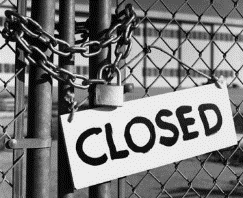 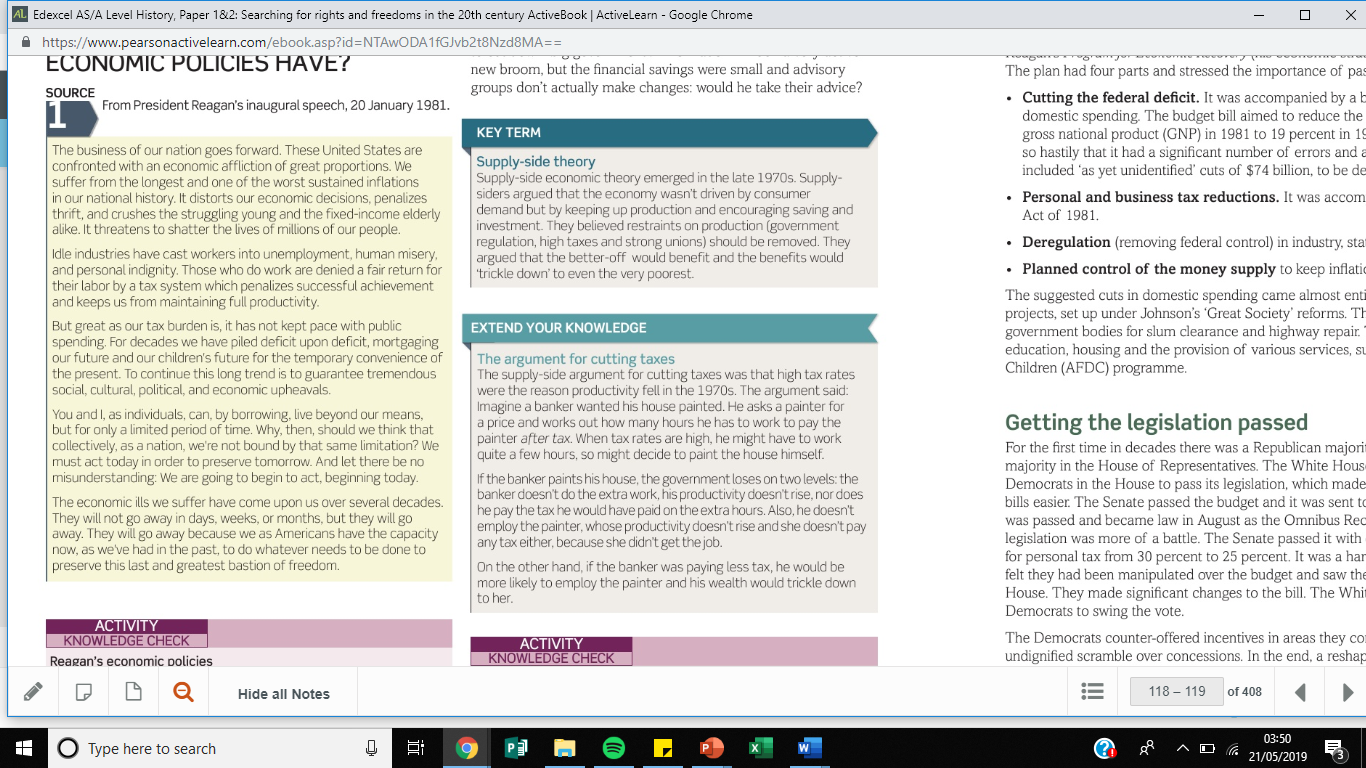 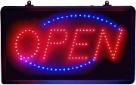 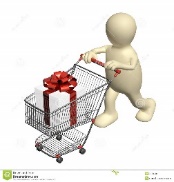 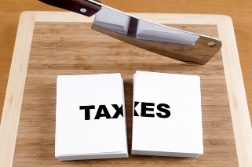 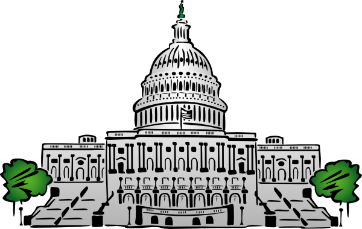 ReaganomicsGross National Product - The aggregate (combined) value of goods and services produced in a country and by Americans abroad.GDPAn increase in the price of goods over time.Per capita income Slow economic growth with high unemployment and rising prices.GNPDisposable income relative to inflation, i.e. real prices.Real GNPThe money you have left to spend or save after taxInflationFocusing on the supply rather than the demand for products in the economy. This meant governments would concentrate on inflation-free economic growth rather than unemployment and providing welfare safety nets. If restraints on production were removed, the better-off would benefit and this would ‘trickle down’ to the poorest.StagflationGross Domestic Product - The value of goods and services produced by a country in a year.Supply-side economicsWhen the government is spending more than its revenue from taxes etc.Disposable incomeGross National Product adjusted to match inflation.Real disposable incomeRemoving federal restrictions from businesses e.g. minimum wage expectation.DeregulationThe non-elected officials that administer and make decisions on government policy.DeficitGDP divided by the number of people in a country.BureaucracyReagan’s economic philosophy, which emphasised low taxes and deregulation, which it was thought would stimulate the economy.